СодержаниеИзвещение о СБОРЕ ПРЕДЛОЖЕНИЙ	31.	Общие положения	61.1.	Информация о процедуре сбора предложений.	61.2.	Документы для ознакомления.	151.3.	Разъяснение положений Документации/извещения о сборе предложений, внесение изменений в Документацию/извещение о сборе предложений.	151.4.	Затраты на участие в процедуре.	161.5.	Отказ от проведения процедуры.	162.	Порядок подачи заявок на участие в проЦЕДУРЕ	162.1.	Требования к участнику процедуры.	162.2.	Документы, составляющие заявку на участие в процедуре.	172.3.	Подача заявок на участие в процедуре.	182.4.	Изменение заявок на участие в процедуре.	192.5.	Опоздавшие заявки на участие в процедуре.	193.	ОПРЕДЕЛЕНИЕ УСЛОВИЙ НАИЛУЧШЕГО ПРЕДЛОЖЕНИЯ ПО ИТОГАМ СБОРА ПРЕДЛОЖЕНИЙ	19Приложение 1. Форма №1	22Приложение 2. Форма №2	24Приложение 3. Форма №3	25Извещение о СБОРЕ ПРЕДЛОЖЕНИЙ
Остальные более подробные условия содержатся в документации, являющейся неотъемлемым приложением к данному извещению. ОБЩИЕ ПОЛОЖЕНИЯИнформация о процедуре сбора предложений.Настоящая документация является приложением к Извещению о сборе предложений, дополняет, уточняет и разъясняет его.Форма и тип процедуры сбора предложений, источники информации, сведения о собственнике (представителе) имущества, организаторе указаны в Извещении о сборе предложений.Начальная (минимальная) цена собственником имущества/организатором сбора предложений  не устанавливается.Осмотр Имущества проводится организатором по согласованию заинтересованного лица с представителем организатора за один день до предполагаемой даты осмотра.Наименование, состав и характеристика имущества (в том числе сведения о земельных участках и правах на них):Имущественный комплекс, расположенный по адресу: г. Москва, переулок Большой Полуярославский, д. 14, в состав которого входят следующие объекты, принадлежащие АО «ПО ЭХЗ» на праве собственности:Имущество продается одним лотом.Документы для ознакомления.1.2.1.	С документами, необходимыми для подачи заявки на участие в процедуре сбора предложений, можно ознакомиться на официальном сайте организатора, а также по рабочим дням в период срока подачи заявок по адресу организатора.1.2.2.	Документация находится в открытом доступе, начиная с даты размещения извещения о сборе предложений в информационно-телекоммуникационной сети «Интернет» на официальном сайте организатора.1.2.3. Единственным официальным источником информации является сайт АО «ПО ЭХЗ». Претенденты самостоятельно должны отслеживать опубликованные на таком сайте разъяснения и изменения Документации.1.3.	 Разъяснение положений Документации/извещения о сборе предложений, внесение изменений в Документацию/извещение о сборе предложений.1.3.1.	Любое заинтересованное лицо (Претендент) в течение срока приема заявок на участие в процедуре сбора предложений, но не позднее 5 (пяти) рабочих дней до даты окончания срока приема заявок, вправе направить запрос о разъяснении положений настоящей Документации/извещения о сборе предложений в адрес организатора.1.3.2.	Организатор в течение 3 (трех) рабочих дней со дня поступления такого запроса размещает на своем сайте ответ с указанием предмета запроса, без ссылки на лицо, от которого поступил запрос. Если организатор не успел разместить ответ на запрос за 3 (три) рабочих дня до истечения срока подачи заявок на участие в процедуре, то организатор переносит окончательный срок подачи заявок на участие в процедуре сбора предложений на количество дней задержки.1.3.3.	В настоящую Документацию/извещение о сборе предложений могут быть внесены изменения не позднее, чем за 5 (пять) рабочих дней до даты окончания подачи заявок на участие в процедуре сбора предложений. 1.3.4.	В течение одного дня с даты принятия указанного решения об изменении  Документации и (или) извещения, информация об этом публикуется и размещается организатором на сайте АО «ПО ЭХЗ». При этом срок подачи заявок на участие в процедуре сбора предложений должен быть продлен таким образом, чтобы с даты размещения внесенных изменений в извещение о сборе предложений до даты окончания подачи заявок на участие в процедуре он составлял не менее 5 (пяти) рабочих дней.Затраты на участие в процедуре.1.4.1.	Претендент самостоятельно несет все затраты, связанные с подготовкой и подачей заявки на участие в процедуре сбора предложений. Организатор не несет обязанностей или ответственности в связи с такими затратами.1.4.2.	Претенденту рекомендуется получить все сведения, которые могут быть ему необходимы для подготовки заявки на участие в процедуре сбора предложений.Отказ от проведения процедуры.1.5.1.	Организатор вправе отказаться от проведения процедуры сбора предложений не позднее, чем за 3 (три) дня до дня рассмотрения заявок на участие в процедуре, указанного в Извещении о сборе предложений.1.5.2.	Извещение об отказе от проведения процедуры сбора предложений опубликовывается на сайте в сети «Интернет», указанном в п. 7.1. Извещения о сборе предложений. Представитель организатора в течение 2 (двух) дней с даты принятия решения об отказе от проведения процедуры сбора предложений обязан известить Претендентов подавших заявки на участие в процедуре сбора предложений, об отказе от проведения процедуры.Порядок подачи заявок на участие в проЦЕДУРЕТребования к участнику процедуры.Участник процедуры сбора предложений должен обладать гражданской правоспособностью в полном объеме, а юридическое лицо в том числе:быть зарегистрированным в качестве юридического лица в установленном в Российской Федерации порядке (для российских участников – юридических лиц);не находиться в процессе ликвидации или банкротства и не быть признанным по решению арбитражного суда несостоятельным (банкротом);не являться организацией, на имущество которой наложен арест по решению суда, административного органа и (или) экономическая деятельность которой приостановлена.Документы, составляющие заявку на участие в процедуре.Для целей настоящей Документации под заявкой на участие в процедуре понимается представление Претендентом следующих документов.Для юридических лиц:Заявки (Форма № 1).Полученной не ранее чем за один месяц до дня размещения извещения о процедуре сбора предложений на официальном сайте АО «ПО ЭХЗ» - www.ecp.ru выписки из единого государственного реестра юридических лиц или нотариально заверенной копии такой выписки.Документа, подтверждающего полномочия лица на осуществление действий от имени Претендента - юридического лица (копия решения о назначении или об избрании или приказа о назначении физического лица на должность, в соответствии с которым такое физическое лицо обладает правом действовать от имени Претендента без доверенности) (далее – руководитель). В случае если от имени Претендента действует иное лицо, заявка на участие в процедуре должна содержать также доверенность на осуществление действий от имени Претендента, заверенную печатью и подписанную руководителем Претендента (для юридических лиц) или уполномоченным этим руководителем лицом, либо нотариально заверенную копию такой доверенности. В случае если указанная доверенность подписана лицом, уполномоченным руководителем Претендента, заявка на участие в процедуре сбора предложений должна содержать также документ, подтверждающий полномочия такого лица.Заверенных Претендентом или нотариально копий учредительных документов (устав, положение и т.п.), копий свидетельств о регистрации юридического лица и о его постановке на учет в налоговом органе, копии решения/распоряжения или иного документа о назначении руководителя (другого лица, имеющего право действовать от имени Претендента без доверенности);Выписки из реестра акционеров (для Претендента, имеющего организационно-правовую форму акционерного общества)/ выписки из списка участников (для Претендента, имеющего организационно-правовую форму общества с ограниченной ответственностью) содержащую сведения обо всех акционерах/участниках, выданную не ранее, чем за один месяц до дня опубликования извещения;Заявления о ненахождении Претендента в процессе ликвидации (для юридического лица), о неприменении в отношении Претендента - юридического лица, индивидуального предпринимателя  процедур, применяемых в деле о банкротстве, об отсутствии решения о приостановлении деятельности Претендента в порядке, предусмотренном Кодексом Российской Федерации об административных правонарушениях;Копий бухгалтерской отчетности за последний отчетный период, включающих бухгалтерский баланс и отчет о прибылях и убытках (формы №1 и 2);Сведений в отношении всей цепочки собственников и руководителей, включая бенефициаров (в том числе конечных) (Форма №3); Описи представленных документов, соответствующе оформленной (подпись, печать) Претендентом или его уполномоченным представителем (Форма №2).Для физических лиц:Заявки (Форма №1).Копии паспорта Претендента и его уполномоченного представителя.Нотариально удостоверенной доверенности (оригинал и копия) на лицо, имеющее право действовать от имени Претендента, если заявка подается представителем Претендента.Для физических лиц, являющихся индивидуальными предпринимателями - полученной не ранее чем за один месяц до дня размещения извещения о проведении процедуры сбора предложений на официальном сайте АО «ПО ЭХЗ» -www.ecp.ru  выписки из единого государственного реестра индивидуальных предпринимателей или нотариально заверенной копии такой выписки.Заявления об отсутствии решения арбитражного суда о признании Претендента – индивидуального предпринимателя банкротом и об открытии конкурсного производства, об отсутствии решения о приостановлении деятельности Претендента в порядке, предусмотренном Кодексом Российской Федерации об административных правонарушениях.Описи представленных документов, соответствующе оформленнаой (подпись, печать) Претендентом или его уполномоченным представителем (Форма № 2).Документы в части их оформления и содержания должны соответствовать требованиям действующего законодательства Российской Федерации и настоящей Документации. Все документы, имеющие отношение к заявке, должны быть написаны на русском языке. В случае предоставления в составе заявки документов на иностранном языке, к ним должен быть приложен должным образом заверенный перевод на русский язык, в необходимом случае документы должны быть апостилированы.В случае если представленные документы содержат помарки, подчистки, исправления и т.п., последние должны быть заверены подписью уполномоченного лица Претендента и проставлением печати Претендента - юридического лица, индивидуального предпринимателя, либо подписью Претендента – физического лица.Все документы должны быть скреплены печатью Претендента (для юридического лица), заверены подписью уполномоченного лица Претендента, а также иметь сквозную нумерацию.Подача заявок на участие в процедуре. Заявка должна быть подана до истечения срока, указанного в извещении о сборе предложений. Заявка и все документы, входящие в состав заявки, должны быть поданы либо в письменной форме по адресу организатора на бумажном носителе либо в электронной форме на адрес электронной почты: okus@ecp.ru.Все документы, входящие в состав заявки, поданной в электронном виде, должны быть представлены в отсканированном виде в формате pdf в черно-белом либо сером цвете, обеспечивающем сохранение всех аутентичных признаков подлинности (качество - не менее 200 точек на дюйм, а именно: графической подписи лиц, печати, штампом, печатей (если приемлемо)). Размер файла не должен превышать 10 Мб.Каждый отдельный документ должен быть отсканирован и загружен и направлен в виде отдельного файла. Количество файлов должно соответствовать количеству документов, направляемых участником, а наименование файлов должно позволять идентифицировать документ и количество страниц в документе (например: Накладная 245 от 02032009 3л.pdf).Допускается направление документов, сохраненных в архивах, при этом, направление архивов, разделенных на несколько частей, открытие каждой из которых по отдельности невозможно, не допускается.Заявки на участие в процедуре сбора предложений регистрируются организатором. Каждой заявке Претендента присваивается  номер с указанием даты и времени ее получения. Организатор не несет ответственности, если заявка, отправленная на электронный адрес организатора, по техническим причинам не получена или получена по истечении срока приема заявок.Изменение и отзыв заявки на участие в процедуре.Претендент, подавший заявку на участие в процедуре сбора предложений,  вправе изменить или отозвать свою заявку на участие в процедуре сбора предложений в любое время после ее подачи, но до истечения срока окончания подачи заявок на участие в процедуре сбора предложений.Опоздавшие заявки на участие в процедуре.У Претендентов отсутствует возможность подать заявку на участие в сборе предложений  после окончания срока подачи заявок на участие в данной процедуре.Определение условий наилучшего предложения по итогам сбора предложений 3.1. Претенденты направляют свои предложения об условиях покупки имущества в адрес, указанный в извещении о сборе предложений. Предложения должны содержать следующие условия покупки:Цену покупки, с учетом НДС. При необходимости - стоимость каждого объекта недвижимого и движимого имущества, входящего в состав имущественного комплекса.График платежей в случае рассрочки в процентах от цены покупки (первый платеж не может составлять менее 20% от цены покупки).Вид обеспечения гарантии полной оплаты в случае рассрочки (независимая гарантия/залог).3.2. При необходимости организатор имеет право продлевать срок окончания приема предложений, установленный в извещении о сборе предложений, с уведомлением всех участников в порядке п.1.3. Документации.3.3.Организатор вправе отказать в приеме заявки с предложением в случае, если:3.3.1. Заявка предоставлена лицом, не уполномоченным претендентом 
на осуществление таких действий.3.3.2. Не представлены документы, предусмотренные извещением о сборе предложений, либо они оформлены ненадлежащим образом.3.3.3. В предложении не указаны все необходимые условия покупки 
в соответствии с п. 3.1 настоящего Извещения.3.3.4. По результатам ранее проведенной процедуры продажи имущества, указанного в п. 2.1. Извещения о сборе предложений,  претендент, являясь победителем процедуры, уклонился или отказался от подписания протокола об итогах процедуры и/или договора купли-продажи имущества.3.3.5. Предоставленные документы не подтверждают права претендента быть покупателем имущества в соответствии с законодательством Российской Федерации.3.3.6. Заявка о приобретении имущества поступила после срока, указанного в извещении о сборе предложений, и при этом ранее в установленные сроки поступили иные заявки.3.4. Решение о признании претендента участником процедуры сбора предложений либо в отказе в допуске претендента к участию в процедуре оформляется протоколом приема заявок.3.5. В протоколе приема заявок приводится перечень принятых заявок с указанием даты и времени подачи заявки, наименований (имен) претендентов, наименования (имена) претендентов, признанных участниками процедуры, а также наименования (имена) претендентов, которым отказано в допуске к участию в процедуре с указанием оснований отказа.3.6. Претенденты, признанные участниками процедуры, и претенденты, не допущенные к участию в процедуре, уведомляются о принятом решении не позднее следующего рабочего дня с момента оформления данного решения протоколом приема заявок путем вручения им или их полномочным представителям под расписку соответствующего уведомления либо направления такого уведомления по почте заказным письмом или иными средствами связи.3.7. Наилучшее предложение определяется в следующем порядке:3.7.1. При принятии нескольких предложений: предложения c рассрочкой платежа сравниваются между собой и с предложениями без рассрочки платежа по 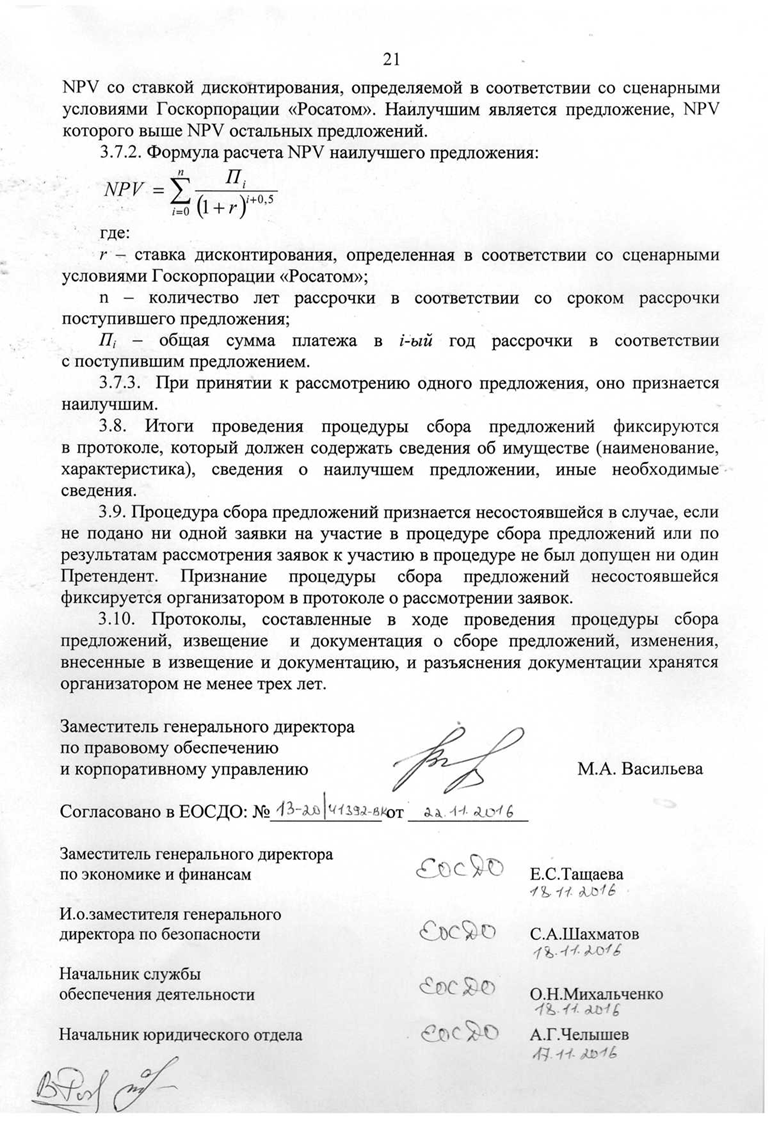                                                                 Форма № 1Ф.И.О., адрес, контакты  для физ/лицЗАЯВКА (ПРЕДЛОЖЕНИЕ) на участие в процедуре сбора предложений на покупку:имущественного комплекса по адресу: г. Москва, переулок Большой Полуярославский, д. 14«___» _____________ _____ г._________________________________________________________________(полное наименование юридического лица или фамилия, имя, отчество, и паспортные данные физического лица, подающего заявку) 
далее именуемый «Претендент», в лице _______________________________,					 (фамилия, имя, отчество, должность)действующего на основании ________________________, принимая решение об участии в процедуре сбора предложений на покупку: имущественного комплекса по адресу: г. Москва, переулок Большой Полуярославский, д. 14 предлагаем следующие условия покупки:Цена покупки:______________(________указать сумму прописью) рублей, учетом НДС. При необходимости указать стоимость каждого объекта недвижимого и движимого имущества, входящего в состав имущественного комплекса.2)  График платежей (в случае рассрочки): _________________________________ (указать в процентах от цены покупки (первый платеж не может составлять менее 20% от цены покупки)).Вид обеспечения гарантии полной оплаты в случае рассрочки _____________________________ (указать: независимая гарантия либо залог). (Для юридических лиц) Настоящим подтверждаем, что против ____(наименование Претендента)______ не проводится процедура ликвидации, не принято арбитражным судом решения о признании ___(наименование Претендента)____ банкротом, деятельность ______(наименование Претендента)____ не приостановлена, на имущество не наложен арест по решению суда, административного органа.Настоящим даем свое согласие и подтверждаем получение нами всех требуемых в соответствии с действующим законодательством Российской Федерации (в том числе о персональных данных) согласий всех упомянутых в Сведениях о цепочке собственников, включая бенефициаров (в том числе конечных) формы 3 Документации, заинтересованных или причастных к данным сведениям лиц на обработку предоставленных сведений Организатором, а также на раскрытие Организатором сведений, полностью или частично, компетентным органам государственной власти (в том числе Федеральной налоговой службе Российской Федерации, Минэнерго России, Росфинмониторингу, Правительству Российской Федерации) и последующую обработку данных сведений такими органами.(Для физических лиц) Настоящим даю свое согласие на обработку Организатором предоставленных сведений о персональных данных, а также на раскрытие сведений, полностью или частично, компетентным органам государственной власти и последующую обработку данных сведений такими органами.Мы (я) уведомлены(н) и согласны(ен) с условием, что в случае предоставления нами (мною) недостоверных сведений нам (мне) может быть отказано в приеме.Со сведениями, изложенными в извещении о проведении процедуры сбора предложений и документации, ознакомлены(н) и согласны (н).К настоящей заявке прилагаются по описи следующие документы:1. ___________________2. ___________________Адрес Претендента:________________________________________________________________________________________/________________Должность руководителя участникаПодпись / расшифровка подписи(его уполномоченного представителя)М.П.Форма №2ФОРМА ОПИСИ ДОКУМЕНТОВ, ПРЕДСТАВЛЯЕМЫХ ДЛЯ 
УЧАСТИЯ В СБОРЕ ПРЕДЛОЖЕНИЙОПИСЬ ДОКУМЕНТОВ,представляемых к заявке на участие в процедуре сбора предложений на покупку__________ (указать наименование и адрес лота)Настоящим ___ (наименование/ФИО Претендента)_____ подтверждаем (ю), что для участия в сборе предложений нами (мною) направляются нижеперечисленные документы:Подпись Претендента (его уполномоченного представителя)  _____________/________/									                     М.П.Форма №3Сведения о цепочке собственников, 
включая бенефициаров (в том числе конечных)Претендент: ________________________________________________________                                                                                 (наименование) _________________________________	_______		_____________________________(Подпись уполномоченного представителя)		(Имя и должность подписавшего)М.П.ИНСТРУКЦИИ ПО ЗАПОЛНЕНИЮДанные инструкции не следует воспроизводить в документах, подготовленных Претендентом.Форма сведений о цепочке собственников, включая бенефициаров изменению не подлежит. Все сведения и документы обязательны к предоставлению. Таблица должна быть представлена Претендентом в двух форматах *.pdf и *.xls;В столбце 2 Участнику необходимо указать ИНН. В случае если контрагент российское юридическое лицо указывается 10-значный код. В случае если контрагент российское физическое лицо (как являющееся, так и не являющееся индивидуальным предпринимателем) указывается 12-тизначный код. В случае если контрагент - иностранное юридическое или физическое лицо в графе указывается «отсутствует».В столбце 3 Участнику необходимо указать ОГРН. Заполняется в случае, если контрагент - российское юридическое лицо (13-значный код). В случае если контрагент российское физическое лицо в качестве индивидуального предпринимателя (ИП), указывается ОГРНИП (15-тизначный код). В случае если контрагент - российское физическое лицо, иностранное физическое или юридическое лицо в графе указывается «отсутствует».В столбце 4 Претендентом указывается организационная форма аббревиатурой и наименование контрагента (например, ООО, ФГУП, ЗАО и т.д.). В случае если контрагент - физическое лицо указывается ФИО.В столбце 5 Участнику необходимо указать код ОКВЭД. В случае если контрагент российское юридическое лицо и индивидуальный предприниматель указывается код, который может состоять из 2-6 знаков, разделенных через два знака точками. В случае если контрагент российское физическое лицо, иностранное физическое или юридическое лицо в графе указывается «отсутствует».Столбец 6 заполняется в формате Фамилия Имя Отчество, например Иванов Иван Степанович.Столбец 7 заполняется в формате серия (пробел) номер, например 5003 143877. Для иностранцев допускается заполнение в формате, отраженном в национальном паспорте.Столбцы 9, 10 заполняются в порядке, установленном пунктами 4, 5 настоящей инструкции. В столбце 11 указывается организационная форма аббревиатурой и наименование контрагента (например, ООО, ФГУП, ЗАО и т.д.). В случае если собственник физическое лицо указывается ФИО. Так же, при наличии информации о руководителе юридического лица – собственника контрагента, указывается ФИО полностью.Столбец 12 заполняется в формате географической иерархии в нисходящем порядке, например, Тула, ул. Пионеров, 56-89.Столбец 13 заполняется в порядке, установленном пунктом 9 настоящей инструкции.В столбце 14 указывается, какое отношение имеет данный субъект к вышестоящему звену в цепочке "контрагент - бенефициар".В столбце 15 указываются юридический статус и реквизиты подтверждающих документов, например учредительный договор от 23.01.2008. Подтверждающие документы должны быть приложены к таблице.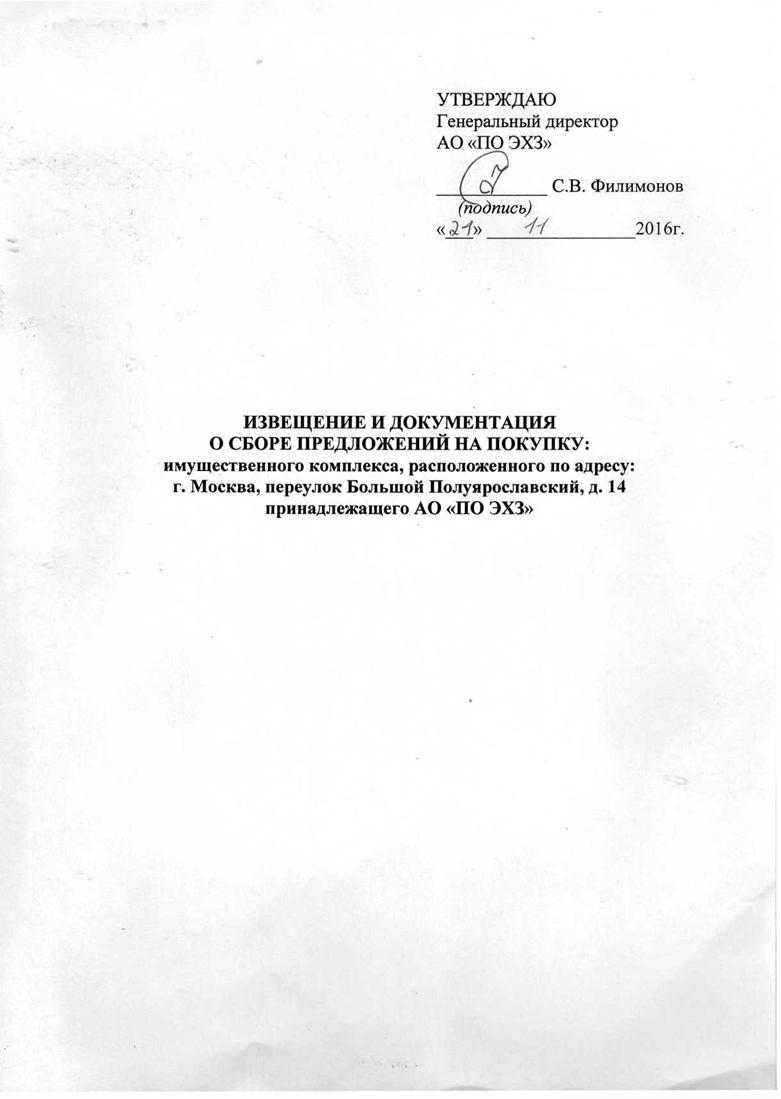 УТВЕРЖДАЮ Генеральный директор АО «ПО ЭХЗ»____________ С.В. Филимонов (подпись) «___» ________________2016г. Форма проведения сбора предложенийФорма проведения сбора предложенийФорма проведения сбора предложенийТип процедуры:Сбор предложений (заявок) об условиях покупки, в том числе, о цене. Данная процедура не является процедурой продажи или проведения торгов и не является офертой или публичной офертой. Претенденты (участники) данного сбора предложений в последующем не приобретают льгот и преференций на покупку имущества.Начальная (минимальная) цена собственником имущества/организатором процедуры сбора предложений не устанавливается.По итогам сбора предложений определяются условия наилучшего предложения для проведения аукциона на понижение.Форма (состав участников):открытыйСпособ подачи предложений о цене:открытыйСведения об имуществеСведения об имуществеСведения об имуществеИмущество: Имущественный комплекс (1 земельный участок, 1 здание, 466 единиц прочего (движимого) имущества). Имущество продается одним лотом.Полное описание имущественного комплекса, в том числе, перечень объектов, основные характеристики, информация о праве с указанием реквизитов документов, указаны в п.1.1.5. Документации о сборе предложений (в разделе «Общие положения»).  Информация о собственникеИнформация о собственникеИнформация о собственникеНаименованиеАкционерное общество «Производственное объединение «Электрохимический завод» (АО «ПО ЭХЗ»).Место нахождения:663690, Россия, Красноярский край, г. Зеленогорск, ул. Первая Промышленная, дом 1.Почтовый адрес:663690, Россия, Красноярский край, г. Зеленогорск, ул. Первая Промышленная, дом 1.Адрес электронной почты:okus@ecp.ruКонтактные лица:Фогель Вера Викторовна, тел.: (39169) 9-36-14;Касяшникова Оксана Сергеевна, тел.: 8 (39169) 9-25-42;Ивашина Елена Николаевна, тел.: 8 (39169) 9-22-25;Исаева Ольга Валериевна, тел.: 8 (39169) 9-24-92Организатор сбора предложенийОрганизатор сбора предложенийОрганизатор сбора предложенийОтветственное лицо за проведение сбора предложений (далее - Организатор):Ведущий специалист по корпоративному управлению отдела корпоративного управления и собственности АО «ПО ЭХЗ» - Фогель Вера ВикторовнаМесто нахождения:663690, Россия, Красноярский край, г. Зеленогорск, ул. Первая Промышленная, дом 1.Почтовый адрес:663690, Россия, Красноярский край, г. Зеленогорск, ул. Первая Промышленная, дом 1.Адрес электронной почты:okus@ecp.ruКонтактные лица:Фогель Вера Викторовна, тел.: (39169) 9-36-14Срок и порядок подачи предложенийСрок и порядок подачи предложенийСрок и порядок подачи предложенийДата и время начала приема предложений:09:00 часов (время московское) 22.11.2016г.Дата и время завершения приема предложений:09:00 часов (время московское) 20.12.2016г.Порядок подачи:Предложения принимаются отделом корпоративного управления и собственности АО «ПО ЭХЗ» в письменной форме по адресу: Красноярский край, г. Зеленогорск, ул. Первая Промышленная, д. 1, и в электронной форме на адрес электронной почты okus@ecp.ru.Претенденты направляют свои предложения об условиях покупки имущества, которые должны содержать:- цену покупки, с учетом НДС (при необходимости -  стоимость каждого объекта недвижимого и движимого имущества, входящего в состав имущества).- график платежей в случае рассрочки в процентах от цены покупки (первый платеж не может составлять менее 20% от цены покупки).- вид обеспечения гарантии полной оплаты в случае рассрочки (независимая гарантия, залог).Перечень документов, которые должны быть приложены к предложению, изложен в п. 2.2. Документации.Сроки рассмотрения предложений Сроки рассмотрения предложений Сроки рассмотрения предложений Время и дата рассмотрения предложений:11:00 часов (время московское) 22.12.2016г.Оформление протокола рассмотрения предложения:Рассмотрение заявок на участие в процедуре сбора предложений и  определение наилучшего предложения осуществляется Организатором сбора предложений и оформляется протоколом рассмотрения заявок.Порядок ознакомления с документациейПорядок ознакомления с документациейПорядок ознакомления с документациейМесто размещения в сети «Интернет»:В информационно-телекоммуникационной сети «Интернет» по адресу АО «ПО ЭХЗ» - www.ecp.ru, раздел «Продажа недвижимости», «Запросы цены».Порядок ознакомления с документацией:В сети «Интернет» - в любое время с даты размещения.По адресу Организатора - с 09:00 часов (время московское) 22.11.2016г. по 09:00 часов (время московское) 20.12.2016г. в рабочие дни (с 05:00 до 12:00 часов, обед с 09:00 до 09:45 часов (время московское)).Особые требования  к участнику сбора предложений и представляемым документам Особые требования  к участнику сбора предложений и представляемым документам Особые требования  к участнику сбора предложений и представляемым документам Требования к участнику сбора предложенийУчастник должен отвечать требованиям, определенным в пункте 2.1. «Требования к участнику процедуры» Документации о сборе предложений.Требования к представляемым документамУчастник должен одновременно с заявкой (предложением) предоставить пакет документов, определенный в пункте 2.2. «Документы, составляющие заявку на участие в процедуре» Документации о сборе предложений.ОбъектыОбъектыОбъектыОбъектыНедвижимое имущество:Недвижимое имущество:Недвижимое имущество:Недвижимое имущество:Земельный участок, категория земель: земли населенных пунктов, разрешенное использование: для строительства и последующей эксплуатации административного здания, общая площадь 400 кв.м., кадастровый номер 77:01:0003001:2, адрес объекта: г. Москва, переулок Большой Полуярославский, влад. 14 (свидетельство о государственной регистрации права серии 77 АЖ № 666557 от 03.04.2009).Земельный участок, категория земель: земли населенных пунктов, разрешенное использование: для строительства и последующей эксплуатации административного здания, общая площадь 400 кв.м., кадастровый номер 77:01:0003001:2, адрес объекта: г. Москва, переулок Большой Полуярославский, влад. 14 (свидетельство о государственной регистрации права серии 77 АЖ № 666557 от 03.04.2009).Земельный участок, категория земель: земли населенных пунктов, разрешенное использование: для строительства и последующей эксплуатации административного здания, общая площадь 400 кв.м., кадастровый номер 77:01:0003001:2, адрес объекта: г. Москва, переулок Большой Полуярославский, влад. 14 (свидетельство о государственной регистрации права серии 77 АЖ № 666557 от 03.04.2009).Земельный участок, категория земель: земли населенных пунктов, разрешенное использование: для строительства и последующей эксплуатации административного здания, общая площадь 400 кв.м., кадастровый номер 77:01:0003001:2, адрес объекта: г. Москва, переулок Большой Полуярославский, влад. 14 (свидетельство о государственной регистрации права серии 77 АЖ № 666557 от 03.04.2009).Здание нежилое (здание представительства), назначение: нежилое, 3-этажное (подземных этажей – 1), общая площадь 1046,1 кв.м., год постройки: 1994, материал стен: кирпич, адрес объекта: г. Москва, переулок Большой Полуярославский, д. 14 (свидетельство о государственной регистрации права серии 77 АЖ № 713686 от 03.04.2009).Здание нежилое (здание представительства), назначение: нежилое, 3-этажное (подземных этажей – 1), общая площадь 1046,1 кв.м., год постройки: 1994, материал стен: кирпич, адрес объекта: г. Москва, переулок Большой Полуярославский, д. 14 (свидетельство о государственной регистрации права серии 77 АЖ № 713686 от 03.04.2009).Здание нежилое (здание представительства), назначение: нежилое, 3-этажное (подземных этажей – 1), общая площадь 1046,1 кв.м., год постройки: 1994, материал стен: кирпич, адрес объекта: г. Москва, переулок Большой Полуярославский, д. 14 (свидетельство о государственной регистрации права серии 77 АЖ № 713686 от 03.04.2009).Здание нежилое (здание представительства), назначение: нежилое, 3-этажное (подземных этажей – 1), общая площадь 1046,1 кв.м., год постройки: 1994, материал стен: кирпич, адрес объекта: г. Москва, переулок Большой Полуярославский, д. 14 (свидетельство о государственной регистрации права серии 77 АЖ № 713686 от 03.04.2009).Прочее (движимое) имущество, входящее в состав имущественного комплекса:Прочее (движимое) имущество, входящее в состав имущественного комплекса:Прочее (движимое) имущество, входящее в состав имущественного комплекса:Прочее (движимое) имущество, входящее в состав имущественного комплекса:№п/пНаименованиеИнвентарный номер/код МЦКоличествоК-т оборудования для спутниковой системы телевиден19700011Кофемашина Jura19700091Кровать 2-сп. (Hui Hao)19700101Шкаф 4-дв. А40819700111Зеркало напольное Т10А19700121Стол туалетный (HuiHao)19700131Диван 2-местный FS-04-219700141Диван 3-местный (Chia Jiann)19700151Кресло (Chia Jiann)19700161Кровать "Мати В7"19700181Кровать "Мати В7"19700191Кровать "Тора 105 ЭЛИТ"19700201Кровать "Тора 105 ЭЛИТ"19700211Шкаф для белья19700231Штора19700241Покрывало19700251Комплект штор19700261Кровать "П-Флоренция"19700271Кровать "П-Флоренция"19700281Шкаф "П-Флоренция"19700291Шкаф "П-Флоренция"19700301Телевизор TV Sony KLV-4019700311Интерактивная доска SfarBoard FX-7790754091Ноутбук Toshiba90754101Диван "Тибет-4"90754121Диван "Тибет-4"90754131Диван угловой "Волна"90754141Комплект кухонной мебели90754151Комплект кухонной мебели90754161Мягкая мебель "Сабрина"90754171Мягкая мебель "Сабрина"90754181Мягкая мебель "Сабрина"90754191Мягкая мебель "Сабрина"90754201Набор кожанной мягкой мебели90754211Набор кожанной мягкой мебели90754221Набор кухонной мебели "Астория"90754231Набор кухонной мебели "Астория"90754241Набор кухонной мебели "Астория"90754251Набор кухонной мебели "Астория"90754261Стенка "Сага"90754271Стенка "Сага"90754281Стенка "Сага"90754291Стенка "Сага"90754301Стол "MAYA" 1309 (вишня)90754311Стол овальный (Hui Hao)90754321Тумба-бар90754331Тумба-бар90754341Тумба-бар90754351Тумба-бар90754361Угол "Виконт"90754371Угол "Виконт"90754381Угол "Виконт"90754391Шкаф для белья90754401Шкаф для белья90754411Аквариум-панорама 170л(бук)90754421Аквариум-тумба90754431Комплект портьер90754441Люстра 60/30090754451Машина стиральная90754461Портьера с карнизом90754471Портьера с карнизом90754481Светильник-люстра90754491Сейф ВЕР-75090754501Мультимедийный проектор РТ-L759Е90754521Холодильник 160В90754541Шкаф холодильный90754551Шкаф холодильный90754561Шкаф холодильный90754571Электроплита "Мора"90754581Комплект пожарной сигнализации19700071Противообледенительная система в водостоках кровли19700221Установка фильрации воды19700321Мини АТС HICOM 11890754511Светильник-люстра19235441Светильник-люстра  19235451Светильник-люстра   19235461Светильник-люстра  19235471Светильник-люстра  19235481Тумба д/аквариума-панорамма100 19235491Шкаф шестигранный 19235581Шкаф 19235591Шкаф пятигранный 19235601Тележка КТ-20Н19235631Тумба приставная MAVA Вишня 19235661Кресло сенатор SP-A 19235671Стол со стеклом 19235691Кровать "ТОРА"-105 19235701Модем YSR  19235731Тумба "Дельта"-514 19235751Оборудование телевизионное 19235801Шкаф (Сейф засыпной) 19235911Шкаф платяной 19235921Комплект портьер 19235991Дождь с карнизом Ронде 19236021Стол приставной19236031Стол 19236161Сейф 19236171Стол компьютерный 19236191Скамейка19236241Тумба 19236251Сейф19236271Телевизор "ТОМСОН"-Д-519236301Машина швейная 19236361Светильник (бра)19236411Электропанель "Аристон" 19236421Машина д/опресовки систем отопления  19236531Насос КР 19236571Шкаф со стеклом и нишей (офисный) 19300011Шкаф д/одежды(офисный) 19300021Топчан 19300041Стул 19300051Стол журнальный со стеклом 19300061Шкаф малый  с нишей (офисный) 19300121Дождь с карнизом Ронде 19300131Дождь с карнизом Ронде 19300141Светильник-лампа настольная   19300311Скамейка19300321Стол 19300331Стол 19300341Стол 19300351Стол 19300391Стол 19300401Стол приставной19300661Стол приставной19300671Стол приставной19300681Стол приставной19300691Стол приставной19300701Стол приставной19300711Стол приставной19300721Телевизор "ТОМСОН"-Д-519300851Телевизор "ТОМСОН"-Д-519300861Телевизор "ТОМСОН"-Д-519300891Тумба прикроватная 19300991Тумба прикроватная 19301001Тумба прикроватная 19301091Шкаф 19301101Шкаф платяной 19301211Шкаф платяной 19301221Шкаф платяной 19301231Шкаф пятигранный 19301241Электропанель "Аристон" 19301251Электропанель "Аристон" 19301261Электропанель "Аристон" 19301271Электропанель "Аристон" 19301281Кровать "ТОРА"-105 19301291Кровать "ТОРА"-105 19301301Источник бесперебойного питания 19301321Кресло д/отдыха 19301451Кресло д/отдыха 19301461Стул 19301651Стул 19301661Стул 19301671Стул 19301681Стул 19301691Стул 19301701Стул 19301711Стул 19301721Стул 19301731Стул 19301741Стул 19301751Стул 19301761Стул 19301771Стул 19301781Стул 19301791Стул 19301801Стул 19301811Стул 19301821Стул 19301831Стул 19301841Стул 19301851Стул 19301861Стул 19301871Шкаф д/одежды(офисный) 19301931Шкаф д/одежды(офисный) 19301941Шкаф д/одежды(офисный) 19301951Шкаф д/одежды(офисный) 19301961Шкаф со стеклом и нишей (офисный) 19301971Шкаф малый  с нишей (офисный) 19301981Шкаф малый  с нишей (офисный) 19301991Шкаф малый  с нишей (офисный) 19302001Шкаф малый  с нишей (офисный) 19302011Шкаф малый  с нишей (офисный) 19302021Шкаф малый  с нишей (офисный) 19302031Монитор 19302041Монитор 19302051Монитор 19302071Удлинитель (3м)             000001641Телеф.аппарат 000001831Телеф.аппарат 0000001841Холодильник "Смоленск-414"  0000001881Уничтож.документов          0000001891Эл.чайник "Bork KE" 0000002151Карниз (6,1 м)000000223 1Штора 0000002241Навес 0000002251Эл. Чайник "Philips" HD-4678/55 0000002321Карниз 0000002611Штора 0000002621Стремянка 3-х ступ. 0000002751Карниз0000002841Штора 0000002851Карниз 0000003551Штора 0000003561Карниз 0000003571Штора 0000003581Стул 0000003841Стул 0000003851Стол 0000003861Стол обед. 0000003871Тумба прикроватная 0000003911Стул (HuiHao) 0000003921Подставка под цветы (HuiHao) 0000003931Подставка под цветы ТО9В 0000003941Стол журнальный (CHIA JIANN) 0000003951Ортопедический матрас 0000003961Шкаф комбинированный 0000004101Скамейка 0000004111Тумба из ЛДСП              0000004121Шкаф закрытый  0000004131Шкаф из ЛДСП0000004141Тумба с 2-мя ящиками   0000004151Шкаф для одежды             0000004161Лавка  0000004171Шкаф под стекло          0000004181Шкаф-купе из ЛДСП       0000004191Шкаф-купе 2-х дверный 000000420 1Шкаф плательный        0000004211Кушетка 0000004221Штора из тюли               0000004641Стол чайный НМ-216     0000004651Кресло с подл. НМ-307А 0000004661Стол журнальный НМ-202 0000004671Подставка для обуви "Шевалье-3"            0000004681Вешалка "Шевалье-3"   0000004691Кресло "Солярис"         0000004701Штора из вуали             0000004711Тумба Т-01 0000004771Вешалка 0000004781Сушилка для рук 0000004821Тумба с ящиками 0000005041Тумба д/радиоаппаратуры 0000005051Удлинитель 000000508 2Тумба прикроватная "П-Флоренция"0000005131Гостиная "Гармония" 0000005141Ложка чайная нерж. Сталь 00000056256Вилка столовая нерж. Сталь 00000056356Нож столовый нерж. Сталь 00000056412Стол 0000005711Стул 0000005724Табурет0000005732Лестница 0000005761Сварочный аппарат 0000005771TV Samsung    0000005801RF Samsung    0000005811Радиатор DE Longhi GS770715 0000006701Радиатор DE Longhi GS770920 0000006711МФУ 0000007841Блок б/п АРС 0000008181Телевизор LCD Sony 0000008201СВЧ Samsunq CE287DNR-S 0000008391Утюг Bosch TDA-7640 0000008561Кресло "Бюджет" 0000009523Покрывало 200х220 0000010452Покрывало 200х240 0000010462Шлифмашина Makita 9558 0000010861М/ф лазерное устройство Samsung SCX-3400 0000011031Полка одинарная для ванны 0000011483Полка двойная для ванны 000001149 1Телефонный аппарат Panasonic KX-TS2358 0000011781Светильники 0000012243Светильник АРМ квадр.классик (орех)         0000012393Контейнер 0,8 м.куб. на колесах0000012771Перфоратор 750Вт, Dexter 0000014671Удлинитель 1.5м с выкл 4 роз серебро 0000014685Удлинитель 1.5м с выкл 4 роз 0000014694Канализационная установка Sanitop0000014751Дрель акк. 14,4 Dexter0000015131Телефакс PHILIPS PPF 6310000016091Сушка для рук                                                  19238371Шкаф БК-21                             19238381Телевизор LCD GM200 19302111Сушка для рук                                              19302121Эл.чайник "Bork KE" 19302141Эл.чайник "Bork KE" 19302151Эл.чайник "Bork KE" 19302171Штора 19302191Штора 19302201Навес 19302211Навес 19302221Эл. Чайник "Philips" HD-4678/55 19302231Карниз 19302251Карниз 19302261Карниз 19302271Штора 19302281Штора 19302291Штора 19302301Карниз 19302311Карниз 19302321Карниз 19302331Карниз 19302341Штора 19302351Штора 19302361Штора19302371Штора 19302381Стол чайный НМ-216     19302391Карниз 19302511Карниз 19302521Карниз 19302531Штора 19302541Штора 19302551Штора 19302561Карниз 19302571Карниз 19302581Карниз 19302591Штора 19302601Штора 19302611Штора 19302621Стул 19302631Стул 19302641Стул 19302651Стул 19302661Стул 19302671Стул 19302681Стул 19302691Стул 19302701Стул 19302711Стул 19302721Стул 19302731Стул19302741Стул 19302751Стул 19302761Стул 19302771Стул 19302781Стул 19302791Стол обед 19302801Стол обед 19302811Стол обед 19302821Стул (HuiHao) 19302831Шкаф комбинированный 19302851Скамейка19302861Шкаф из ЛДСП 19302871Шкаф для одежды        19302881Шкаф плательный              19302891Шкаф плательный         19302901Шкаф-купе из ЛДСП       19302911Штора из тюли               19302921Штора из тюли               19302931Кресло с подл. НМ-307А 19302941Кресло с подл. НМ-307А 19302951Кресло "Солярис" 19302961Кресло "Солярис" 19302971Кресло "Солярис" 19302981Кресло с подл. НМ-307А 19302991Тумба Т-01 19303001Вешалка 19303011Тумба с ящиками 19303021Тумба прикроватная "П-Флоренция" 19303031Тумба прикроватная "П-Флоренция"19303041Тумба прикроватная "П-Флоренция"19303051TV Samsung    Накл.№3700/02 от 22.09.10г.19303101RF Samsung    Накл.№3700/02 от 22.09.10г.19303111Стол эргономический 19700031Подставка под СБ               19700061Тумба выкатная 19700081Ваза д/цветов5971073810Ваза (овал.поднос стекло)597107563Ваза597107653Ваза (конфет.стекло)597107839Поднос597137813Пепельница (хрусталь)597202033Менажница599106074Сервиз чайный     599116064Сервиз столовый 599118553Набор посуды  (хруст.стаканы)5991187310Набор посуды (стакан/высок)599118833Набор посуды599118915Набор посуды599119016Набор посуды599119115Набор посуды599119205Набор посуды599119393Набор посуды599119485Набор посуды599119574Набор посуды (рюмки бол/стекло)599119661Набор креманок599119754Гладильная доска 800105221Гладильная доска 800105311Жалюзи (вертикальные)8001063323Жалюзи 800106424Жалюзи 800106514Жалюзи 800106982Светильник (потолоч)800111241Пепельница (метал)800117801Пепельница (метал)800117991Зеркало (бронза-коридор)800118365Зеркало 800118455Зеркало 800118541Зеркало 800118635Зеркало (550х750) с полочкой в ван.комнате800118818Зеркало (с 3-мя полочками)800119015Зеркало (овальное)800119101Светильник (потолоч)800127421Светильник (потолоч)800127512Светильник (потолоч)800127611Вешалка (3 веш)800133211Вешалка (4 веш)800133906 Мыльница 800134286Светильник 395100 (бра)800149261Светильник 2374/2 (люстра)800149441Светильник (настол.лампы желтые)800149537Светильник (потолоч)800149545Светильник  (бра)800149622Светильник  (бра)800149711Светильник 424/04/02 (бра)800149811Стремянка 800150651Полка 305х150мм (к зеркалам в ван.к-тес 3-мя стекл.полочками8001540815Держатель д/бумаг 800154355Держатель д/бумаг800154441Эл. насос 800154531Свет Хобби 800157031Свет 61551/03 800157211Свет 61061/07 800157311Свет 91411/06800157401Свет 6105/03 800157591Светильник   (потолоч)8001604712Кровать тумба (расклад)800172172Матрацы 800172183Шкаф д/ключей800337031Светильник (Эллиада) 962811405Сервиз столовый  962819012Сервиз чайно-кофейный962819111Ваза д/пирожных  962819394Ваза д/фруктов  962819561Ваза д/цветов  962819752Тостер 962820131Сервиз кофейный 962822221Зеркало 962822272Зеркало 962827995Шкафы металические 962828851Шкафы металические962828861Вешалка напольная962829362Светильник (потолоч)962829841Комплект ножей 962830831Набор столовых принадлежностей962830933Часы настенные 962831038Компрессор Партнер 962831901Шкаф д/бумаг 962832731Шкаф БК-21                             962834201Очки ЗП2 "Панорама"962834291Перчатки диэлектрические962834301Галоши диэлектрические962834311Указатель напряжения               962834321Клещи КВП-2                           962834331Эл.дрель 962835481Убор.инвент.-тележка             962835871Сапоги рыбацкие962835921Щиток НБТ-1 (на лицо)962835941Сейф ASM-63Т 962836061Шкаф АМ 2091 962836071Стол эргономический 962836141Тумба д/оргтехники 962836151Тумба выкатная 962836161Подставка под СБ               962836171ИБП АРС Back-UPS CS 500VA 962836521Монитор LGL 1753TR-SFD17                                      962836551Рабочий стул Маркус 962836561Телевизор LCD GM200 962836861На фирменном бланке ю/л Претендента, исх.№, датаГенеральному директору АО «ПО ЭХЗ»С.В. Филимонову№ п\пНаименование, реквизиты документа (номер и дата)Кол-волистовИтого количество листов№ п/пИнформация о ПретендентеИнформация о ПретендентеИнформация о ПретендентеИнформация о ПретендентеИнформация о ПретендентеИнформация о ПретендентеИнформация о цепочке собственников Претендента, включая бенефициаров (в том числе, конечных)Информация о цепочке собственников Претендента, включая бенефициаров (в том числе, конечных)Информация о цепочке собственников Претендента, включая бенефициаров (в том числе, конечных)Информация о цепочке собственников Претендента, включая бенефициаров (в том числе, конечных)Информация о цепочке собственников Претендента, включая бенефициаров (в том числе, конечных)Информация о цепочке собственников Претендента, включая бенефициаров (в том числе, конечных)Информация о цепочке собственников Претендента, включая бенефициаров (в том числе, конечных)Информация о подтверждающих документах (наименование, реквизиты и т.д.)№ п/пИННОГРННаименование краткоеКод ОКВЭДФамилия, Имя, Отчество руководителяСерия и номер документа, удостоверяющего личность руководителя№ ИНН ОГРННаименование / ФИОАдрес регистрацииСерия и номер документа, удостоверяющего личность (для физического лица)Руководитель / участник / акционер / бенефициарИнформация о подтверждающих документах (наименование, реквизиты и т.д.)123456789101112131415